INNHOLDINNLEDNING	3STRUKTUR	3PAULUS I FILIPPI (APG 16:11-40)	4FILIPPI	5KAPITTEL 1	5HILSEN (1:1-2)	5TAKKEBØNN (1:3-11)	61:15-17	61:21-26	7PAULUS SOM ET EKSEMPEL I YDMYKHET	7ET LIV VERDIG EVANGELIET (1:27-30)	7REFLEKSJONSSPØRSMÅL - HVA MED OSS?	8KAPITTEL 2	8FIL 2:1-5	8YDMYKHET	8KRISTI LIDELSER	9FIL 2:6-11	9GUD PÅ ET KORS (2:8)	10TIMOTEUS SOM ET EKSEMPEL I YDMYKHET (2:19-24)	10EPAFRODITUS SOM ET EKSEMPEL I YDMYKHET (2:25-30)	11REFLEKSJONSSPØRSMÅL - HVORDAN FØLGE JESUS?	11KAPITTEL 3	11FIL 3:1-3	11HOLD ØYE MED HUNDENE! (3:2)	12MIN RETTFERDIGHET (FIL 3:4-10)	12GUDS RETTFERDIGHET	13FIL 3:8-10	13“Å KJENNE JESUS”?	14FIL 3:12-14	14FIL 3:15-17	14FIL 3:18-21	15REFLEKSJONSSPØRSMÅL	15KAPITTEL 4	154:1-3	154:4-7	164:10-20	164:22	16REFLEKSJONSSPØRSMÅL	17INNLEDNINGMenigheten i Filippi var den første menigheten i Europa. Apg 16:12 sier at Filippi var den fremste byen i Makedonia og en romersk koloni. Innbyggerne var stolte av sitt romerske borgerskap (Apg 16:20-21, 16:37-39), kledde seg som romere og snakket ofte latin i stedet for gresk. De var stolte av sine bånd til Roma og sine romerske skikker og lover.Brevet ser ut til å ha flere hensikter, bl.a. å takke for gaven (4:16-18), men trolig er hovedhensikten å oppfordre til enhet blant dem (1:27–2:2, 4:2-3). For å hjelpe enheten legger han vekt på at ydmykhet er veldig viktig (2:3-5), og v. 3 kan tas som en definisjon på ydmykhet: Å sette andre høyere enn seg selv. Ydmykhet er ikke at du tenker mindre om deg selv, men at du tenker mindre på deg selv.Vi finner fire eksempler på ydmyke personer i brevet: Paulus selv (kap 1), Jesus (2:6-11), Timoteus (2:19-22) og Epafroditus (2:25-30). Paulus ser på seg selv som en tjener (1:1) selv om han hadde grunnlagt menigheten. Han kunne gjerne sitte i fengsel og bli mislikt av mennesker så lenge evangeliet hadde framgang (1:18). Han var villig til å dø for evangeliet (1:20-21), men også villig til å bli i live hvis det var til det beste for andre (1:23-24). Timoteus nevnes som en av de få som ikke er opptatt av sitt eget, men som tenker på Jesu sak i stedet, en som setter evangeliet og andre foran seg selv. Epafroditus virker mer bekymret over filipperne som hørte at han var syk enn over seg selv om faktisk var dødssyk. Han risikerte livet for å fullføre oppdraget og døde nesten for Jesu skyld.Jesus er selvfølgelig det største og beste eksempelet til etterfølgelse, og hele livet hans på jorda var egentlig et liv i ydmykhet siden han egentlig var Gud. Avstanden fra himmelen til korsfestelse var maksimal, ettersom ordet “kors” var så støtende at det ikke engang ble nevnt av romerne. Fordi han ydmyket seg på denne måten, “har også Gud opphøyet ham til det høyeste” (2:9).Paulus er som sagt i fengsel mens han skriver dette brevet (1:13-14,17). I likhet med Efeserbrevet har man tradisjonelt ment at dette brevet ble skrevet fra Roma i år 60-62 (Apg 28:16, 30).STRUKTURBrevet har ingen klar struktur og mange forslag er mulige. Her er et av dem: 1:1-11: 	Takk og bønn for menigheten1:12-26: 	Alt som har hendt, tjener evangeliet1:27 – 2:30: 	Kjemp for evangeliet med Kristi sinnelag3:1-4:1: 	Å vinne Kristus4:2-23: 	Glede, bønn og fred"Humility is not thinking less of yourself, it is thinking of yourself less." C.S. Lewis PAULUS I FILIPPI (APG 16:11-40)"Vi stakk til sjøs i Troas med kurs for Samotrake og kom dagen etter til Neapolis. 12 Derfra bar det videre til Filippi, en by som ligger i det første distriktet i Makedonia og er romersk koloni. I denne byen ble vi noen dager. 13 På sabbatsdagen gikk vi utenfor byporten, til en elv hvor vi mente det var et bønnested. Der satte vi oss ned og talte til kvinnene som var samlet. 14 Blant tilhørerne var det en kvinne fra Tyatira som het Lydia. Hun handlet med purpurtøy og hørte til dem som dyrket Gud. Herren åpnet hennes hjerte så hun tok til seg det Paulus sa. 15 Sammen med alle i sitt hus ble hun døpt, og hun ba oss: «Kom og bo i hjemmet mitt, så sant dere mener at jeg tror på Herren.» Og hun overtalte oss til det." 16 En gang vi var på vei til bønnestedet, møtte vi en slavekvinne som hadde en spådomsånd i seg. De som eide henne, tjente gode penger på spådomskunstene hennes. 17 Hun fulgte etter Paulus og oss mens hun ropte og skrek: «Disse folkene er tjenere for Gud, Den høyeste, og de forkynner dere veien til frelse.» 18 Dette gjentok seg flere dager. Da ble Paulus sint, snudde seg og sa til ånden: «Jeg befaler deg i Jesu Kristi navn: Far ut av henne!» Og den forlot henne på timen. 19 Da herrene hennes forsto at det ikke var mer fortjeneste å håpe på, grep de Paulus og Silas og trakk dem med seg til myndighetene på torget. 20 De førte dem fram for byens romerske dommere og sa: «Disse mennene lager bråk i byen vår. De er jøder, 21 og de forkynner skikker vi ikke har lov til å godta eller følge, vi som er romerske borgere.» 22 Folkemengden deltok også i angrepene på dem, og dommerne fikk klærne revet av dem og befalte at de skulle piskes. 23 De fikk mange slag og ble satt i fengsel, og fangevokteren fikk ordre om å vokte dem godt. 24 Da han hadde fått denne ordren, kastet han dem i det innerste fangehullet og låste føttene deres fast i blokken. 35 Da det var blitt dag, sendte dommerne rettsbetjentene av sted med denne ordren: «Løslat mennene!» 36 Fangevokteren meldte fra om dette til Paulus og sa: «Dommerne sender beskjed om at dere skal løslates. Kom nå ut og dra bort med fred!» 37 Men Paulus svarte: «Uten lov og dom er vi blitt pisket offentlig og kastet i fengsel, enda vi er romerske borgere. Og nå skal vi altså sendes bort i all hemmelighet. Nei, takk! De får selv komme og føre oss ut.» 38 Rettsbetjentene brakte dette svaret til dommerne, som ble skremt da de fikk vite at de var romerske borgere. 39 De kom og ba om unnskyldning, fulgte dem ut av fengselet og ba dem reise fra byen." Apg 16:11-40 FILIPPIDa romerne slo makedonerne i 168 f.Kr. ble Filippi en del av Romerriket og tilhørte det første av de 4 makedonske distriktene (Apg 16:12). Augustus gjorde Filippi til en romersk koloni (Apg 16:12), hvor romerske krigsveteraner ble bosatt.Filippi hadde derfor romersk lov, og innbyggerne kunne eie eiendommer og slapp å betale eiendomsskatt og toll. De hadde romersk statsborgerskap, hadde latin som offisielt språk, fulgte romerske skikker og skulle utvise romersk kultur og livsstil i Romerriket slik at de innfødte kunne se hvordan det ble forventet at de skulle leve. De var stolte av sine bånd til Roma, stolte av byen sin og av å være romere. (Apg 16:20-21, 37-39)KAPITTEL 1HILSEN (1:1-2)“Paulus og Timoteus, Kristi Jesu tjenere…” “…hilser alle de hellige i Kristus Jesus som bor i Filippi…”“…ber jeg for dere alle…” 1:4“…tenker jeg slik om dere alle…” 1:7“…har dere alle fellesskap med meg…” 1:7“…jeg lengter etter dere alle med Kristi Jesu hjertelag.” 1:8“…gleder meg med dere alle.” 2:17“Han lengtet etter dere alle…” 2:26TAKKEBØNN (1:3-11)Er dette grunnene til at brevet ble skrevet? Glede (v. 4): 1:18, 25; 2:2, 17-18, 28-29; 3:1; 4:1, 4, 10Deltagelse (v. 5 og 7)fellesskapet i Ånden (2:1): Enhetta del i Kristi lidelser (3:10) takke for gaven (4:10-20)de tok del i nøden hans (4:14): EnhetEskatologisk verdensbilde (v. 6 og 10): 2:16, 3:11, 14, 20-21Tenke (v. 7)“Tenke det samme”, “ett i tenkning” (2:2): Enhet“Tenk slik Jesus gjorde” (2:5): YdmykhetTenke eskatologisk (3:15,19) “Tenke det samme i Herren” (4:2): Enhet“tenke på meg… dere tenkte på meg” (4:10): YdmykhetJesu hjertelag (v. 8)Medfølelse (2:1)Jesu sinnelag (2:5): Ydmykhet1:15-17"Men hva gjør det? Kristus blir forkynt i alle fall, enten det skjer med baktanker eller i oppriktighet, og det er jeg glad for." Fil 1:181:21-26 “Å leve” er Kristus. Det å leve betyr Kristus.Το ζην Χριστος - ζην χρηστος“Å leve er Kristus” vs. “Livet er bra”“Å leve er for meg Kristus” vs. “Jesus er livet”"Alt Paulus gjør - det han stoler på, elsker, håper på, adlyder, forkynner, følger osv. - er inspirert av Kristus og gjøres for Kristus. Kristus, og Kristus alene, gir inspirasjon, retning, mening og hensikt med å være til." Gerald F. Hawthorne, sitatet er oversattPAULUS SOM ET EKSEMPEL I YDMYKHETSer på seg selv om en tjener for menighetenBryr seg ikke om hva folk mener om ham så lenge Jesus forkynnesVillig til å lide for evangelietVillig til å dø for evangelietVillig til å bli i live for andres skyldSetter ikke sine egne interesser først, men: “Hva vil tjene Guds rike best?” “Hva vil tjene andre best?”ET LIV VERDIG EVANGELIET (1:27-30)politevomai: Opprinnelig å leve som innbygger i en fri stat (3:20) Et verdig liv (et liv i tråd med deres sanne bystat):Stå sammen i én ånd Kjemp (sammen) med ett sinn for troen på evangelietIkke la seg skremme av motstanderne Ydmykhet  enhet  styrke i motstandREFLEKSJONSSPØRSMÅL - HVA MED OSS?Når kan ulikhetene våre bli viktigere enn Jesus?Kan det hende at vi av og til er ørlite grann misunnelige på andre kristnes fremgang?Hva om de i tillegg har oppført seg arrogant eller irriterende mot oss? Klarer vi likevel å glede oss over at evangeliet forkynnes?Hva om motivasjonen til disse irriterende andre kristne i tillegg er å skade oss eller vår menighet? Klarer vi å kalle dem søsken og glede oss over det positive?Hva om vi har forlatt en menighet pga. noe negativt som skjedde - hva slags holdning har vi til den menigheten i etterkant? Klarer vi å glede oss over det gode som skjer der?KAPITTEL 2FIL 2:1-5"Om det da er trøst i Kristus, oppmuntring i kjærligheten, fellesskap i Ånden, om det finnes medfølelse og barmhjertighet, 2 så gjør nå min glede fullkommen: Ha samme sinnelag og samme kjærlighet, vær ett i sjel og sinn. 3 Gjør ikke noe av selvhevdelse og tom ærgjerrighet, men vær ydmyke og sett de andre høyere enn dere selv. 4 Tenk ikke bare på deres eget beste, men også på de andres. 5 La samme sinnelag være i dere som også var i Kristus Jesus!"YDMYKHETBle i gresk-romersk kultur ansett som en brist, ikke en dyd.Ordet finnes hverken i GT eller hos sekulære greske forfattere.Karakteristisk for den kristne tro.Fordi budskapet om en korsfestet messias stod i fullstendig kontrast til verdiene i samfunnet på den tiden.Kristus var ydmyk, og hans etterfølgere kalles til å følge ham i ydmykhet."En korsfestet Herre former disipler som selv tar opp et kors idet de følger ham. Vi kalles til å leve på vegne av Kristus på samme måte som han levde - og døde - på vegne av denne falne, ødelagte verden." Gordon Fee, sitatet er oversattKRISTI LIDELSER"Han trøster oss i all vår nød, så vi skal kunne trøste dem som er i nød, med den trøst vi selv får av Gud. For om vi har rikelig del i Kristi lidelser, får vi ved Kristus også rikelig trøst. Lider vi nød, er det for at dere skal få trøst og frelse. Blir vi trøstet, er det for at dere skal få den trøst som gjør at dere holder ut de samme lidelser som vi må tåle." 2 Kor 1:4-6"Nå gleder jeg meg over mine lidelser for dere, og det som ennå mangler i Kristi lidelser, det utfyller jeg med min egen kropp; jeg lider for hans kropp, som er kirken." Kol 1:24"Ja, salige er dere når de for min skyld håner og forfølger dere, lyver og snakker ondt om dere på alle vis. Gled og fryd dere, for stor er lønnen dere har i himmelen. Slik forfulgte de også profetene før dere." Matt 5:11-12"Mine kjære! Vær ikke forundret over den ildprøven dere må igjennom, som om det hendte dere noe uventet. Gled dere jo mer dere får del i Kristi lidelser, så dere også kan juble av glede når han åpenbarer seg i sin herlighet. Salige er dere når dere blir spottet for Kristi navns skyld, for Guds Ånd, herlighetens Ånd, hviler over dere. La det bare ikke skje at noen av dere må lide straff for mord, tyveri eller annen ugjerning, eller for å ha blandet seg opp i andres saker. Men lider noen fordi han er en kristen, skal han ikke skamme seg, men prise Gud for dette navnet." 1 Pet 4:12-16"De lot dem piske, forbød dem å tale i Jesu navn og slapp dem fri. De forlot Rådet og gledet seg over at de var funnet verdige til å bli vanæret for Navnets skyld." Apg 5:40-41FIL 2:6-11"6 Han var i Guds skikkelse og så det ikke som et rov å være Gud lik, 7 men ga avkall på sitt eget, tok på seg tjenerskikkelse og ble mennesker lik. Da han sto fram som menneske, 8 fornedret han seg selv og ble lydig til døden, ja, døden på korset. 9 Derfor har også Gud opphøyd ham til det høyeste og gitt ham navnet over alle navn. 10 I Jesu navn skal derfor hvert kne bøye seg, i himmelen, på jorden og under jorden, 11 og hver tunge skal bekjenne at Jesus Kristus er Herre, til Gud Faders ære!""så" v. 6 hegesato hegoumenoi  "sett de andre høyere enn dere selv" (v. 3)Skikkelse (morphé) (v. 6 og 7): Ytre form, utseende, egenskaper, vesentlige kvaliteter. Guds vesentlige natur og karakter."tjenerskikkelse" (v. 7) vs. "selvhevdelse" (v. 3)"rov" (v. 7): Noe tatt til ens egen fordel. Han utnyttet det ikke, han var ikke egoistisk."ga avkall på" (v .7): ekenosen kenodoxia “tømme”, bli maktesløs, miste betydning. Han ydmyket seg selv ved å endre status, ikke natur eller vesen."fornedret" (v. 8) etapeinosen tapeinophrosyne  “vær ydmyke” (v. 3)GUD PÅ ET KORS (2:8)Før korset ble et kristent symbol på 300- tallet:Jøder: å dø på et tre/kors var en forbannelse (5 Mos 21:23, Gal 3:13).Romere: ordet “kors” (crux) var støtende og skulle ikke nevnes i samtaler, elv ikke når noen ble dømt til døden ved korsfestelse. “Korset må aldri komme i nærheten av en romersk borgers kropp, det må aldri dukke opp i deres tanker, øyne eller ører.” CiceroKirkefedrene forbød å avbilde korset i kunst.Drept av mennesker han hadde skapt, i svakhet og ydmykhet.Største tenkelige kontrast."Through 'death on a cross' he not only 'saved us' but modeled for us God's way of dealing with the opposition - loving them to death." Gordon Fee, sitatet er oversattTIMOTEUS SOM ET EKSEMPEL I YDMYKHET (2:19-24)Tenker på andre: Har oppriktig omsorg for demIkke opptatt av sitt eget men av Jesu Kristi sakSetter evangeliet og andre foran seg selvHvorfor sende Timoteus når Epafroditus allerede er der og Paulus håper å komme selv snart? Og hvorfor anbefale disse to når de allerede kjente dem?Trolig er situasjonen i Filippi så alvorlig. Enheten må reddes fort.Han anbefaler dem for å få oppmerksomhet på dem, slik at de blir eksempler på ydmykhet inntil Paulus kan komme selv.EPAFRODITUS SOM ET EKSEMPEL I YDMYKHET (2:25-30)Var mer bekymret for filipperne som hørte at han var dødssyk enn for seg selv som faktisk var syk.Risikerte livet for å fullføre oppdraget sitt og døde nesten for Jesu skyld.Brydde seg mer om evangeliet og andre enn seg selv.REFLEKSJONSSPØRSMÅL - HVORDAN FØLGE JESUS?Er vi villige til å gi opp status og et godt rykte, og i stedet bli diskriminert?Er vi villige til å bli ansett som mindre intellektuelle og bli latterliggjort for Jesu skyld? Til å miste betydning i denne verden?I hvilke situasjoner kan vi overvinne ondskap i verden ved å elske og lide som Jesus gjorde?Hvordan følger vi Jesu eksempel i situasjoner med vanskelige kolleger?Hva kan det være vi må gi avkall på for å forbedre enheten i både den lokale og den globale menighet?KAPITTEL 3FIL 3:1-3"Og så, mine søsken: Gled dere i Herren! Jeg blir ikke trett av å skrive det på nytt, og det skal gjøre dere trygge. Hold øye med hundene, hold øye med de onde arbeiderne, hold øye med dem som skamskjærer seg. For det er vi som er de omskårne. Vi gjør tjeneste ved Guds Ånd, vi har vår stolthet i Kristus Jesus og setter ikke vår lit til det ytre."HOLD ØYE MED HUNDENE! (3:2)Hunder er alltid negativt i Bibelen."Hunder samler seg om meg, en flokk av voldsmenn omringer meg." Sal 22:17"Men utenfor er hundene og de som driver med trolldom, og de som driver hor, morderne, avgudsdyrkerne og alle som elsker løgn og taler løgn." Åp 22:15"Det skal ikke være noen tempelprostituerte blant israelittene, verken kvinner eller menn. Når du skal innfri et løfte, skal du ikke komme til Herren din Guds hus med lønn fra en hore eller penger fra en hund, for begge deler er avskyelige for Herren din Gud." 5 Mos 23:17-18"Det er ikke rett å ta brødet fra barna og gi det til hundene." Matt 15:26-27Hold øye med hundeneVoldsmenn (Sal 22:17)Mannlige prostituerte (5 Mos 23:17-18, Åp 22:15)Hedninger (Matt 15:26-27)Hold øye med de onde arbeiderneGT: “de som gjør det onde” er Guds fienderHold øye med dem som skamskjærer seg“Må de bare skjære av seg alt sammen, disse som sprer uro blant dere!” Gal 5:12peritomé  katatoméSkamskjæring var forbudt i loven (3 Mos 19:28, 21:5, 5 Mos 14:1, 1 Kong 18:28)Vers 3 kan tolkes som en kritikk av en omskjærelse (skamskjæring) der de satte sin lit til det ytre: "For det er vi som er de omskårne. Vi gjør tjeneste ved Guds Ånd, vi har vår stolthet i Kristus Jesus og setter ikke vår lit til det ytre." (v. 3)MIN RETTFERDIGHET (FIL 3:4-10)Fordeler	Omskåret på den åttende dagen	Av Israels folk	Av Benjamins stamme	Hebreer av hebreere	Fariseer	Brennende ivrig	Uklanderlig etter loven	GUDS RETTFERDIGHETFordel: Alt!Kjenne JESUS!Tap og ulemper: Alt!Omskåret på den åttende dagen	Av Israels folk	Av Benjamins stamme	Hebreer av hebreere	Fariseer	Brennende ivrig	Uklanderlig etter loven	FIL 3:8-10"For hans skyld har jeg tapt alt, og alt jeg har tapt, regner jeg som verdiløst skrap, bare jeg kan:"1. vinne Kristus2. bli funnet i ham"ikke med min egen rettferdighet, den som loven gir""men med den rettferdigheten jeg får ved troen på Kristus. Det er rettferdigheten fra Gud, bygd på tro."3. kjenne:hamkraften av hans oppstandelse“samfunnet med hans lidelser” (NO30, NB88)“ved at jeg blir likedannet med Hans død” (BGO)“Å KJENNE JESUS”?“En personlig relasjon med Jesus”?Trevin Wax: Et uttrykk fra forrige århundre da mange gikk fra en “høykirkelig” sammenheng over til evangelikale menigheter.Hadde de en religion bestående av en ukentlig tradisjon med tørre ritualer og en tom seremoni?Eller var det snakk om en levende, personlig relasjon med Gud gjennom Jesus?Personlig relasjon med Jesus = det angår meg personlig. Jesus er min Herre og Frelser.Er “å kjenne Jesus” noe av det samme?gnosis: kunnskap/kjennskapEn personlig og nær relasjon (“min Herre”)FIL 3:12-14"Jeg mener ikke at jeg alt har nådd dette, eller alt er fullkommen, men jeg jager fram mot det for å gripe det, fordi jeg selv er grepet av Kristus Jesus. 13 Mine søsken, jeg tror ikke om meg selv at jeg har grepet det. Men én ting gjør jeg: Jeg glemmer det som ligger bak, og strekker meg etter det som er foran, 14 og jager fram mot målet, mot den seiersprisen som Gud fra det høye har kalt oss til i Kristus Jesus."Paulus sitt eneste mål i livet er å strekke seg etter Jesus.Gud kaller oss hele tiden mot målet.Det kristne livet er å løpe mot det kallet.FIL 3:15-17"La oss (da) tenke slik, alle vi som har nådd fram til modenhet. Og om dere ser annerledes på noe, skal Gud gi dere klarhet også i det. 16 La oss bare, så langt vi er kommet, fortsette i samme spor! 17 Følg mitt eksempel, søsken, og se opp til dem som lever etter det forbilde dere har i oss."Ironisk: Paulus sitter i fengsel men har ikke mistet fokus.FIL 3:18-21"For, som jeg ofte har sagt og nå gjentar med tårer: Mange lever som fiender av Kristi kors. 19 Fortapelse er deres mål og magen deres gud, skam gjør de til ære, og de søker bare det jordiske. 20 Men vi har vår borgerrett i himmelen, og derfra venter vi frelseren, Herren Jesus Kristus. 21 Han skal forvandle vår skrøpelige kropp og gjøre den lik den kroppen han selv har i herligheten. For han har makt til å underlegge seg alt."REFLEKSJONSSPØRSMÅLHvordan kan vi si at vi kjenner Jesus?Når kan tradisjoner, former, liturgi og sakramenter bli “religiøsitet” og komme i veien for det å kjenne Jesus?Jesus er ikke et middel for å bli bedre mennesker, eller for å få evig liv. Jesus er målet, ikke middelet. Er vi grepet av Jesus eller av himmelen?Hvis vårt mål i livet er å strekke oss etter Jesus og løpe mot ham som kaller oss fra himmelen, hva har dette å si for hvordan vi lever?KAPITTEL 44:1-3"Derfor, mine søsken, som jeg elsker og lengter etter, min glede og min seierskrans, stå fast i Herren, mine kjære! 2 Jeg formaner deg, Evodia, og deg, Syntyke: Kom til enighet i Herren! 3 Og jeg ber også deg, du som med rette heter Synzygos, om å hjelpe disse to. For de har kjempet med meg for evangeliet, sammen med Klemens og mine andre medarbeidere, de som har navnene sine skrevet i livets bok."To oppfordringer mot slutten:Stå fast i Herren! (som i 1:27)Kom til enighet i Herren! (“Tenk det samme i Herren”; 2:2, 5)4:4-7"Gled dere alltid i Herren! Igjen vil jeg si: Gled dere! La alle mennesker få merke at dere er vennlige. Herren er nær. Vær ikke bekymret for noe! Men legg alt dere har på hjertet, fram for Gud. Be og kall på ham med takk. Og Guds fred, som overgår all forstand, skal bevare deres hjerter og tanker i Kristus Jesus."Paulus oppfordrer dem til å glede seg - uansett omstendigheter! (1:13, 18, 1:30, 2:15, 3:2). Glede er et verb! Paulus bruker det 14 ganger i dette brevet. Alle skulle få merke at de var vennlige (jfr. "Elsk deres fiender").Glede i HerrenBønnTakknemlighetResultatet av dette er fred og enhet – Gud bevarer deres hjerter og tanker i Kristus Jesus. 4:10-20Han uttrykker sin takknemlighet 3 ganger:“deres omsorg for meg” (“tenker på meg”, v. 10)“sto sammen med meg da jeg var i nød” (“tok del i min nød”, v 14)“som en god duft, et offer Gud tar imot med glede” (v. 18)Mye eller lite er irrelevant pga. hans relasjon til Jesus. Jesus er nok uansett hvordan Paulus har det materielt.4:22“Alle de hellige hilser dere, særlig de som er i keiserens tjeneste.”Han hilser fra troende i keiserens “hus” (NO1930, NB88) til romerske kristne i kolonien Filippi.Noen på innsiden er på deres side. Evangeliet har allerede kommet til Romerrikets hjerte.REFLEKSJONSSPØRSMÅLHva gjør det vanskelig å glede seg “i Herren” i alle omstendigheter? Hva kan gjøre dette lettere?Paulus sier at “alt makter jeg i ham som gjør meg sterk” i en kontekst av det å ha mye eller lite. Er overflod eller nød irrelevant for oss på grunn av vår relasjon til Jesus? Er Jesus nok for oss når vi har mye?Øker givergleden når vi leser det Paulus skriver om hvordan Gud så på gaven fra filipperne?Hvordan ville vi reagert hvis vi hadde blitt direkte adressert som Evodia og Syntyke? Har vi uenigheter med noen som hadde gjort oss flaue om noe slikt skjedde?“Noen” forkynner“Andre” forkynnerav misunnelse og stridslystav god viljeikke oppriktigav kjærlighetfor å hevde seg selvfordi de vet han er satt til å forsvare evangelietmed baktanker: tror de kan gjøre lenkene hans tyngre å bærei oppriktighet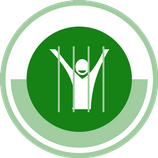 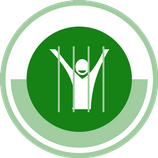 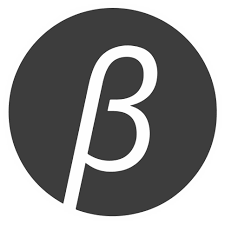 